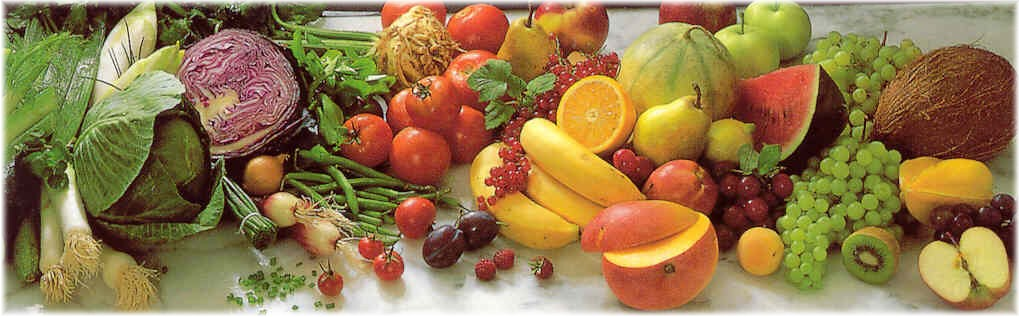 Jídelní lístek 13.9.2021 – 19.9.2021Pondělí 13.9.2021		Polévka: Polévka s vaječnou jíškouPašerácké žebírko, bramboryUzené maso, hrachová kaše, okurkaÚterý 14.9.2021		Polévka: RajskáVepřový guláš, houskový knedlíkMasové rizoto se zeleninou, oblohaStředa 15.9.2021		Polévka: Drůbková s těstovinouVepřové na kmíně, špenát, bramborový knedlíkVepřové na paprice, těstovinaČtvrtek 16.9.2021 		Polévka: ZelňačkaVinná klobása, bramborová kašePřírodní roštěná, rýžePátek 17.9.2021		Polévka: Polévka s masovou rýžíDukátové buchtičky se šodóVepřové na houbách, houskový knedlíkSobota 18.9.2021		Polévka: Zeleninová s krupicíVepřové kostky, zelí, bramborové špalíčkyNeděle 19.9.2021		Polévka: Hovězí vývar s nudlemi1) Vepřový řízek, brambory, okurka